Bogatynia, 03 lutego 2021 rokuZnak sprawy: BOPSiWR/ZP -3/2021ZAPYTANIE OFERTOWEWartość zamówienia nie przekracza kwoty 30 000 euro netto, zamówienie prowadzone jest z wyłączeniem przepisów ustawy Prawo Zamówień Publicznych w trybie art. 4 pkt. 8 tej ustawy.Dyrektor Bogatyńskiego Ośrodka Pomocy Społecznej i Wsparcia Rodziny w Bogatyni zaprasza do złożenia oferty na „Szkolenie zamknięte z zakresu Kodeksu Postępowania Administracyjnego na potrzeby Bogatyńskiego Ośrodka Pomocy Społecznej i Wsparcia Rodziny w Bogatyni”.Nazwa oraz adres Zamawiającego:Bogatyński Ośrodek Pomocy Społecznej i Wsparcia Rodziny w Bogatyniul. Żołnierzy II Armii Wojska Polskiego 1459-920 Bogatyniatel. 75 77 72 400e-mail: sekretariat@ops-bogatynia.plII.  Opis przedmiotu zakupu: Przedmiotem zakupu jest usługa w zakresie przygotowania i przeprowadzenia szkolenia zamkniętego z zakresu przepisów kodeksu postępowania administracyjnego.W szkoleniach uczestniczyć będą wskazani przez Zamawiającego pracownicy.Szkolenie z zakresu Kodeksu Postępowania Administracyjnego powinno obejmować co najmniej następujące zagadnienia:Celem szkolenia jest usystematyzowanie oraz przekazanie niezbędnej wiedzy w zakresie postępowania administracyjnego w oparciu o Kodeks postępowania administracyjnego (KPA), orzecznictwo i naukę prawa.  Program szkolenia powinien zawierać przede wszystkim następujące zagadnienia:a)ogólne zasady postępowania administracyjnego z uwzględnieniem ostatnich nowelizacji 
i ich praktyczne znaczenie w prowadzonych sprawach, b) strony i podmioty na prawach stron,c) zagadnienia ogólne postępowania,d) prawidłowy przebieg postępowania administracyjnego,e) prowadzenie postępowania administracyjnego,f) wszczęcie postępowania - wymogi formalne, organy właściwe, obowiązki wierzyciela,g) rozstrzygnięcia w postępowaniu administracyjnym,h) zwyczajne środki zaskarżenia, i) tryby nadzwyczajne,j) uregulowania wspólne i odmienne poszczególnych trybów,k) właściwości organów i etapy postępowań,l) związek z odpowiedzialnością funkcjonariuszy publicznych.Szkolenie powinno opierać się na wykładzie, popartym w jak największej części przykładami. Przykłady omawiane na szkoleniu powinny w szczególności uwzględniać obszar administracji publicznej, w której funkcjonuje obszar działalności Zamawiającego. Postępowanie administracyjne w sprawach z zakresu świadczeń z ustawy o pomocy społecznej.Obszar działania i szczegółowy zakres szkolenia zostanie omówiony z Wykonawcą               po zawarciu umowy na przeprowadzenie przedmiotowego szkolenia.Zamawiający zastrzega sobie prawo do zmiany formy szkolenia ze stacjonarnej na on line na 5 dni roboczych przed terminem danej sesji szkoleniowej. W przypadku odgórnego nakazu władz państwowych dot. ograniczenia możliwości poruszania się, może to nastąpić w terminie poniżej 5 dni roboczych.III. Termin oraz realizacja szkolenia:Szkolenie w formie dwóch dni szkoleniowych zostanie zrealizowane w marcu 2021r. przy założeniu, że  liczba godzin nie może być mniejsza niż  7 godzin lekcyjnych (godzina lekcyjna - 45 minut) przeznaczonych na realizację każdego ze szkoleń w uzgodnionych                     z Zamawiającym terminach, w trakcie dni roboczych (tj. z wyłączeniem świąt, sobót                            i niedziel) w siedzibie Zamawiającego. Zamawiający zapewni wyposażoną, dostosowaną do wielkości grupy salę.IV. Miejsce i termin złożenia oferty: 1. Ofertę należy złożyć w Bogatyńskim Ośrodku Pomocy Społecznej i Wsparcia Rodziny w Bogatyni, 59-920 Bogatynia przy ulicy Żołnierzy II Armii Wojska Polskiego 14,2. Oferty można składać drogą pocztową, osobiście, e-mail (w przypadku wyboru oferty Zamawiający	będzie 	wymagał	dostarczenia	oryginału	oferty) 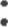 sekretariat@ops-bogatynia.pl.W przypadku przesłania oferty drogą elektroniczną Zamawiający będzie wymagał dostarczenia oryginału oferty przed podpisaniem umowy. 3. Ofertę należy złożyć wyłącznie na formularzu pn. „Formularz ofertowy” będący załącznikiem nr l do niniejszego zapytania w terminie do dnia 19.02.2021 r. do godziny 10.00. Datą złożenia oferty jest data wpływu do Ośrodka. 4. Oferty złożone po tym terminie nie będą rozpatrywane. W toku badania i oceny ofert Zamawiający może żądać od oferentów wyjaśnień dotyczących treści złożonych ofert. 5. Oferta złożona po terminie składania ofert zostanie zwrócona bez otwierania.V. Obowiązki Wykonawcy:     Do obowiązków Wykonawcy będzie należało:Pełne przygotowanie merytoryczne i metodologiczne wymienionego szkolenia.   Przeprowadzenie  dwóch jednodniowych szkoleń  przy założeniu, że  każde  z nich  będzie trwało minimum 7 godzin lekcyjnych,Przygotowanie materiałów szkoleniowych zawierających szczegółowe i pełne informacje przekazane na szkoleniach.Dostarczenie Zamawiającemu potwierdzenia obecności na Szkoleniu podpisanego przez każdego z uczestników, na podstawie listy osób zgłoszonych przez Zamawiającego.                Przygotowanie i wydanie papierowych, imiennych zaświadczeń o ukończeniu szkolenia dla wszystkich uczestników szkolenia.W przypadku uzasadnionej konieczności zmiany terminu szkolenia Wykonawca powiadomi Zamawiającego o tym fakcie niezwłocznie po zaistnieniu konieczności zmiany oraz przedstawi propozycję nowego terminu. Zamawiający zatwierdzi lub zwróci z uwagami propozycje, o których mowa w terminie 3 dni roboczych.Wykonawca musi zaproponować Wykładowcę, który posiada wykształcenie wyższe.Zaoferowany przez Wykonawcę Wykładowca musi być ekspertem w dziedzinie postępowania administracyjnego oraz musi posiadać doświadczenie                                        w przeprowadzeniu   co najmniej 20 szkoleń dla jednostek budżetowych lub jednostek administracji publicznej,   o podobnej do przedmiotu zamówienia tematyce. W celu potwierdzenia doświadczenia zaproponowanego Wykładowcy, Wykonawca zobowiązany jest do przedłożenia wykazu, zgodnie z Załącznikiem nr 3 do zapytania ofertowego.VI. Koszty:W ofercie należy zawrzeć koszt: netto = brutto za realizację całego przedmiotu zamówienia,netto = brutto za realizację 1 sesji szkoleniowej.Końcowe rozliczenie z Wykonawcą nastąpi na podstawie liczby faktycznie przeprowadzonych sesji szkoleniowych. Zamawiający nie pokrywa kosztów związanych z usługami logistycznymi (w tym transport i nocleg) oraz gastronomicznymi dla trenera.Zamawiający nie dopuszcza możliwości składania ofert wariantowych.Zamawiający nie dopuszcza możliwości składania ofert częściowych.VII. Kryterium wyboru oferty:Przy wyborze oferty najkorzystniejszej zamawiający będzie kierował się kryterium oceny ofert tj. doświadczeniem Wykładowcy oraz ceną – cena 100% VIII. Warunki płatności:Płatność przelewem, po zrealizowaniu usługi, na podstawie prawidłowo wystawionej faktury w terminie do 14 dni, licząc od dnia jej otrzymania na rachunek bankowy wskazany w fakturze.IX. Sposób przygotowania oferty:Ofertę należy przygotować zgodnie z treścią formularza stanowiącego Załącznik                   nr 1 do zapytania ofertowego oraz  podpisane załączniki od nr 3 do 4.Ofertę należy sporządzić w formie pisemnej, w języku polskim, z opisem Wykonawcy (nazwa, adres) oraz nadanym znakiem sprawy: BOPSiWR/ZP- 3/2021. X. Wykonawca zobowiązany jest złożyć ofertę na wszystkie wyszczególnione pozycje w załączniku nr 1 do niniejszego zapytania ofertowego; nieuwzględnienie choćby jednej pozycji spowoduje odrzucenie oferty.XI. W przypadku złożenia ofert o takiej samej cenie zamawiający wezwie tych Wykonawców do złożenia ofert dodatkowych. Ceny ofert dodatkowych nie mogą być wyższe niż złożone pierwotnie.XII. Zamawiający zastrzega sobie prawo odwołania lub unieważnienie niniejszego postępowania w każdym czasie bez podania przyczyn.XIII. Osoba upoważniona do kontaktu z Wykonawcami: Natalia Danieluk  – tel. 75 77 72 441XIV. Załączniki:            Załącznik nr 1 – formularz oferty
           Załącznik nr 2 – projekt umowy
           Załącznik nr 3 – oświadczenie wykonawcy           Załącznik nr 4 -  oświadczenie wykonawcy o spełnieniu warunków            Załącznik nr 5 – klauzula informacyjna           Załącznik nr 6 – oświadczenie wykonawcy RODO           Załącznik nr 7 – oświadczenie art. 24 prawo zamówień publicznych.Temat szkoleniaMaksymalna liczba osóbMaksymalna liczba grupMaksymalna liczebność 1 grupyLiczba dni szkoleniowychPrzepisy postępowania administracyjnego (KPA)402202